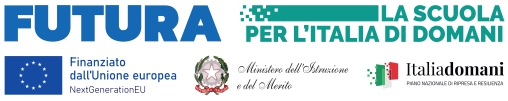 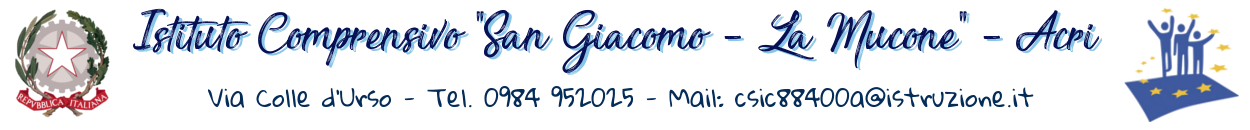                                            https://www.ic-acrisangiacomo.edu.itTabella di autovalutazione dei titoli 						Il CandidatoGRIGLIA DI AUTOVALUTAZIONEAUTOVALUTAZIONE CANDIDATOVALUTAZIONE COMMISSIONECRITERI Laurea specialistica o quinquennale nelle classi di concorso previste dal bando (esperti)Laurea quinquennale o specialistica nelle classi di concorso previste dal bando o in psicologia, pedagogia o in discipline affini (tutor/mentoring)Laurea con punteggio fino a 99 punti 1Laurea con punteggio fino a 104 punti 2Laurea con punteggio fino a 109 punti 3Laurea con punteggio 110 punti 4Laurea con punteggio 110 e lode punti 5Master di primo livello corrispondente a 60 CFU o titolo equiparato rilasciato da Uni- versità italiane o estere (sino ad un massimo di 2 master valutabili)Master di secondo livello corrispondente a 60 CFU o titolo equiparato rilasciato da  università italiane o estere (sino ad un massimo di 2 master valutabili)Certificazioni informatiche (patente europea)Corsi perfezionamento annuali (valido solo se rilasciato da università Punti per 1 per ogni anno di corso Altri titoli specifici (corsi di formazione, specificare durata e date, solo se attinenti all’area di riferimento) 0,10 per ogni corsoNumero di anni di servizio (almeno 180 giorni) di ruolo / non di ruolo in attività di insegnamento in scuole facenti parte del sistema nazionale di istruzione:p. 1 per ogni annoEsperienze professionali in qualità di docente esperto in scuole statali o parifi cate nei progetti PON-POR-FSE attinenti all’area di riferimentoPunti 2 per ogni esperienzaEsperienze professionali in qualità di docente tutor in scuole statali o parificate nei progetti PON-POR-FSE attinenti all’area di riferimentoPunti 1 per ogni esperienzaTOTALE 